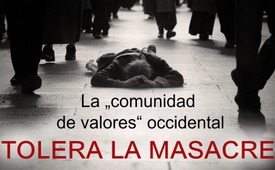 La "comunidad de valores" occidental tolera la masacre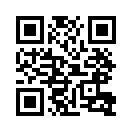 La comunidad de valores occidental sanciona a Rusia como el peor agresor por su invasión de Ucrania. En cambio, el mismo Occidente hace la vista gorda ante las devastadoras masacres perpetradas por Arabia Saudí en Yemen. Pero Occidente también guarda un extraño silencio ante el líder turco Erdogan, a pesar de que está bombardeando abiertamente a los kurdos, a los que antes había declarado terroristas sin más.Von dem österreichischen Lehrer und Dichter Ernst Ferstl stammt das scherzhaft gemeinte Zitat: „Mit einer Doppelmoral hat man nur halb so viel Gewissensbisse.“ 
Genau diese Doppelmoral zeigt sich aktuell auf der internationalen politischen Ebene, wo die westliche Wertegemeinschaft gegen Russland aufgrund des Einmarsches in der Ukraine heftige Vorwürfe erhebt und keine Gewissensbisse angesichts der eigenen Taten hat.
  El profesor y poeta austriaco Ernst Ferstl dijo en tono de broma: "Con una doble moral, sólo se tiene la mitad del remordimiento. 
Exactamente este doble rasero es evidente actualmente en el plano político internacional, donde la comunidad de valores occidental lanza fuertes acusaciones contra Rusia debido a la invasión de Ucrania y no tiene ningún remordimiento de sus propias acciones.
Wie gesagt, die westliche Wertegemeinschaft sanktioniert Russland als übelsten Aggressor wegen dessen Einmarsch in die Ukraine. Dem gegenüber drückt genau derselbe Westen angesichts der durch Saudi-Arabien verübten verheerenden Massaker am Jemen alle Augen zu.  Como he dicho, la comunidad de valores occidental sanciona a Rusia como el peor agresor por su invasión de Ucrania. En cambio, el mismo Occidente hace la vista gorda ante las devastadoras masacres perpetradas por Arabia Saudí en Yemen.
Da die westlichen „Qualitätsmedien“ hierzu nicht berichten, hier kurz einige Fakten zur Erinnerung: Die saudi-arabische Armee zerbombt seit sieben Jahren die Infrastruktur des Jemen, wirft international verbotene Streubomben auf Jemens angeblich rebellische Bevölkerung und schneidet den Jemen durch eine Blockade von der Außenwelt ab.  Ya que los "medios de comunicación de calidad" occidentales no informan sobre esto, he aquí algunos datos para recordarlo: el ejército saudí lleva siete años bombardeando la infraestructura de Yemen, lanzando bombas de racimo prohibidas internacionalmente sobre la población supuestamente rebelde de Yemen y aislando a este país del mundo exterior con un bloqueo.



Infolge dieser massivsten Gewaltanwendungen kam es zu zahlreichen Toten und zu einer dramatischen Unterversorgung des Volkes, sprich einer humanitären Katastrophe höchsten Ausmaßes.  Como resultado de este uso masivo de la fuerza, se produjeron numerosas muertes y una dramática escasez de suministros para la población, es decir, una catástrofe humanitaria de la mayor magnitud.
Doch auch gegenüber dem türkischen Oberhaupt Erdogan verhält sich der Westen eigenartig still, obwohl dieser freimütig Kurden bombardiert, die er zuvor kurzerhand als Terroristen deklarierte. Braucht das scheinheilige „Geschäftsmodell Westen“ nicht dringend eine Ablösung durch mündige, sprich selbständig mitdenkende, hellwache Bürger?!
  Pero Occidente también guarda un extraño silencio ante el líder turco Erdogan, a pesar de que bombardea abiertamente a los kurdos, a los que antes había declarado terroristas. ¿No es urgente sustituir el hipócrita "modelo empresarial occidental" por ciudadanos maduros que piensen por sí mismos y estén bien despiertos?de pg. / hm.Fuentes:https://gegenstimme.tv/w/qp5ik1mbMkKT6KJyX1cu7i; 
www.rosalux.de/publikation/id/40861Esto también podría interesarle:#politica - www.kla.tv/politicaKla.TV – Las otras noticias ... libre – independiente – no censurada ...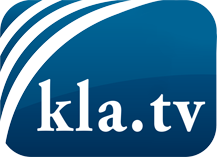 lo que los medios de comunicación no deberían omitir ...poco escuchado – del pueblo para el pueblo ...cada viernes emisiones a las 19:45 horas en www.kla.tv/es¡Vale la pena seguir adelante!Para obtener una suscripción gratuita con noticias mensuales
por correo electrónico, suscríbase a: www.kla.tv/abo-esAviso de seguridad:Lamentablemente, las voces discrepantes siguen siendo censuradas y reprimidas. Mientras no informemos según los intereses e ideologías de la prensa del sistema, debemos esperar siempre que se busquen pretextos para bloquear o perjudicar a Kla.TV.Por lo tanto, ¡conéctese hoy con independencia de Internet!
Haga clic aquí: www.kla.tv/vernetzung&lang=esLicencia:    Licencia Creative Commons con atribución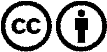 ¡Se desea la distribución y reprocesamiento con atribución! Sin embargo, el material no puede presentarse fuera de contexto.
Con las instituciones financiadas con dinero público está prohibido el uso sin consulta.Las infracciones pueden ser perseguidas.